DIOCESE OF VENICE IN FLORIDAAUTHORIZATION FOR RELEASE AND USE OF IMAGE IN PHOTO, VIDEO FILES OR OTHER MEDIAName of Participant:  	DOB:  	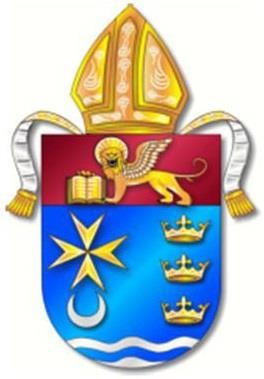 School/Parish/Diocesan Entity:  Church of Saint Patrick	I, the undersigned adult participant or parent/legal guardian of the above named minor participant hereby grant to the above named School/Parish/Diocesan Entity the following irrevocable rights:1.   To use the name, photograph, picture, portrait, voice, appearance, likeness, performance (hereinafter collectively known as “image”) of the above named participant in connection with its educational, promotional, fund-raising activities, or for any other legitimate purpose;2.  The right to use, reproduce, publish, exhibit, distribute, and transmit the image of the above named participant individually or in conjunction with other images or printed matter in the production of brochures, slides, motion pictures, broadcasts (radio and television), audio or video files, recordings, still photography, CD-Rom and any other manner of media now known or later developed;3.  The right to use, reproduce, publish, exhibit, distribute, and transmit the image of the above named participant individually or in conjunction with other images or printed matter on the School/Parish/Diocesan’s entity Internet web site.  No personal information such as home address or phone numbers will be published;4.   The right to record, reproduce, amplify, edit, and simulate the above named participant’s image and all sound effects produced; and5.  The right to copyright, in its own name, works that contain the image of above named participant; and6.  The right to assign the above-mentioned rights to third parties.I understand that the video files, still photos, or other media incorporating the image the above named participant will become the property of the School/Parish/Diocesan Entity.  I hereby waive the right to inspect or approve the image or any finished materials that incorporate said image.I understand and agree that no compensation will be provided, now or in the future, in connection with the use of the above named participant’s image, and nothing herein will create any obligation on the part of School/Parish/Diocesan Entity to make use of the rights or materials set forth herein.I hereby release and forever discharge Frank J. Dewane, as Bishop of the Diocese of Venice, his successors in office, a corporation sole,                                                              Catholic School/Parish/Diocesan Entity, their agents, employees and assigns from any and all claims demand, rights, and causes of action of whatever kind that may arise from the use of above named participant’s image, including all claims for libel and invasion of privacy.I hereby certify that I am the above named participant or the parent/legal guardian of the above referenced minor, and I give my consent, without reservation, to the above agreement on behalf of myself or said minor.  This agreement shall be valid for a period of four years from the date hereof, unless revoked in writing.Parent/Guardian’s Signature                                                                                    DateAddress                                                                                                                Phone